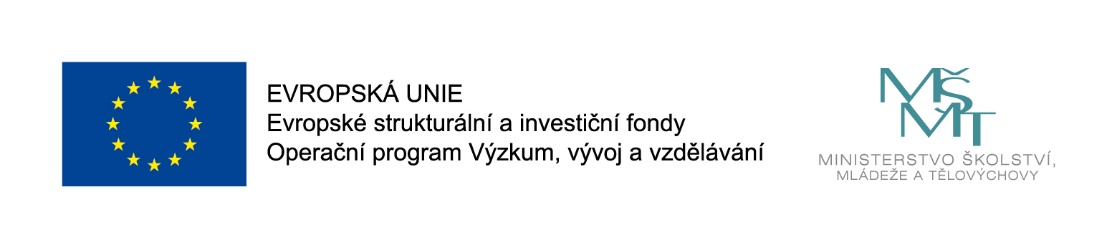 Projekt „MAP II rozvoje vzdělávání v ORP Velké Meziříčí“, reg. číslo projektu CZ.02.3.68/0.0/0.0/17_047/0009959POZVÁNKAna webinář pro pedagogické pracovníky mateřských školRozvoj grafomotorický dovedností a odstranění grafomotorických obtížíLektor:		             Mgr. Lenka BínováDatum konání: 	29. dubna 2021, 16:00 - 19:00 hodinCílem webináře je poskytnout účastníkům konkrétní metodické vedení dětí v oblasti grafomotorické a vizuomotorické, jejichž základy jsou velmi důležité pro úspěšný start do 1. třídy ZŠ a jež jsou výstupními standardy pro MŠ v rozvoji předškolního dítěte.Bude probrána otázka prevence grafomotorických a vizuomotorických obtíží již v předškolním věku. Objasněna bude problematika metodického vedení předškoláků v oblasti rozvoje grafomotoriky a vizuomotoriky. Obsah výuky – podrobný přehled témat:Rozvoj hrubé motoriky – koordinace, zpřesnění, harmonizace pohybůRozvoj jemné motoriky – cvičení jemné motorikyVizuomotorika – koordinace oko-rukaAmbidextrieLATERALITA – souhlasná, zkříženáOtázka levákůPrezentace vývojového hlediska vzhledem k nácviku jednotlivých grafomotorických prvkůCvičení vizuomotorické koordinaceMetodika grafomotorických cvičení – metoda obtahováníOdstraňování grafomotorických obtížíPrezentace metodických materiálů, pomůcek vhodných pro edukaci v oblasti rozvoje grafomotorických a vizuomorických schopností a dovednostíSvoji účast na semináři potvrďte, prosím, nejpozději do 27. 4. 2021 na e-mail: kourkova@masmost.cz. Zároveň uveďte e-mailovou adresu, na kterou Vám zašlu odkaz na online připojení.Projekt je spolufinancován Evropskou unií.